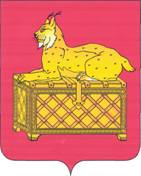 РЕВИЗИОННАЯ КОМИССИЯМУНИЦИПАЛЬНОГО ОБРАЗОВАНИЯг. БОДАЙБО И РАЙОНАЗАКЛЮЧЕНИЕ № 01-36зпо результатам экспертизы проекта решения Думы Мамаканского городского поселения «О бюджете Мамаканского муниципального образования  на 2022год и плановый период 2023 и 2024 годов»    Утвержденораспоряжением председателя             Ревизионной комиссии                                                                              от 30.11.2021 № 89-п1. Заключение Ревизионной комиссии муниципального образования г. Бодайбо и района (далее – Ревизионная комиссия) на проект решения Думы Мамаканского городского поселения «О бюджете Мамаканского муниципального образования на 2022 год и плановый период 2023 и 2024 годов» подготовлено в соответствии с Бюджетным  кодексом  Российской Федерации  (далее - БК РФ), Положением  о бюджетном процессе в Мамаканского городского поселения, утвержденным решением Думы Мамаканского городского поселения от 04.04.2018 № 19 (с изменениями от 05.04.2021 г. №11)  ( далее- положение о бюджетном процессе).Проект бюджета Мамаканского муниципального образования на 2022 год и на плановый период 2023 и 2024 годов  проанализирован на соответствие бюджетному законодательству, а также формирование мотивированного заключения по результатам оценки полноты, обоснованности и достоверности плановых (прогнозных) показателей в Проекте.Проект бюджета Мамаканского муниципального образования на 2022 год и на плановый период 2023 и 2024 годов (далее - проект) разработан Администрацией Мамаканского городского поселения и внесен в Думу Мамаканского городского поселения на рассмотрение в соответствии со ст. 21 Положения о бюджетном процессе. В Ревизионную комиссию г. Бодайбо и района проект бюджета Мамаканского муниципального образования на 2022 год и на плановый период 2023 и 2024 годов поступил 18.11.2021 года, в соответствии со ст.23 Положения о бюджетном процессе.  Состав показателей, представляемых для утверждения в Проекте, соответствует требованиям ст. 184.1  БК РФ и ст.20 Положения о бюджетном процессе. 2. Перечень и содержание документов, представленных одновременно с Проектом не соответствует требованиям статей 173, 184.2 БК РФ, и статьи 21 Положения и Бюджетном процессе, а именно представлены следующие документы:- Оценка ожидаемого исполнения бюджета на текущий финансовый год,  - Предварительные итоги социально-экономического развития соответствующей территории за истекший период текущего финансового года и ожидаемые итоги социально-экономического развития соответствующей территории за текущий финансовый год,  -Прогноз социально-экономического развития.Данные документы представлены в электронном виде после запроса Ревизионной комиссии.Следует отметить, что данное замечание ранее было указано в заключении  от  24.11.2020 г. № 01-41з  по результатам экспертизы проекта решения Думы Мамаканского городского поселения «О бюджете Мамаканского муниципального образования на 2021 годи плановый период 2022 и 2023годов».3. В ходе проведения экспертизы Проекта бюджета установлено, что данные прогнозируемых бюджетных ассигнований на 2022-2024 годы в Прогнозе социально-экономического развития Мамаканского муниципального образования на 2022-2024 годы не соответствуют данным Проекта бюджета Мамаканского муниципального образования на 2022 год и на плановый период 2023-2024 годов в нарушение ст. 184.2 БК РФ и ст.12 Положения о бюджетном процессе.              Кроме того, в нарушение п. 4 ст. 173 БК представлена пояснительная записка к Прогнозу СЭР без параметров на отчетный финансовый год и плановый период.4. В соответствии с проектом бюджета           В 2022 году прогнозируются в объеме 38 427,8 тыс.рублей, в том числе  налоговые и неналоговые доходы – 7 445,8 тыс.рублей, или 19,4 % объема доходов бюджета, безвозмездные поступления –30 982,0 тыс.рублей.          В 2023 году доходы бюджета составят 24 587,1  тыс.рублей, в том числе  налоговые и неналоговые доходы – 7 811,8 тыс.рублей, или 31,8 % объема доходов бюджета, безвозмездные поступления – 16 775,3  тыс.рублей. В 2024 году доходы бюджета составят  25 869,5 тыс.рублей, в том числе  налоговые и неналоговые доходы – 8 153,5 тыс.рублей, или 31,5 % от обьема доходов бюджета,  безвозмездные поступления 17 716,0 тыс.рублей5. Расходы бюджета Мамаканского муниципального образования прогнозируются на 2022 год в сумме  38 800,0 тыс.рублей; на 2023 год- 24 977,6 тыс.рублей, в том числе условно – утвержденные расходы- 601,3 тыс.рублей, на 2024 год – 26 277,1 тыс.рублей, в том числе условно – утвержденные расходы-  1 264,8 тыс.рублей. Следует отметить, что Порядок № 88-р от 16.09.2008 содержит ссылки на нормативный документ который утратил силу, а именно Приказ Минфина России от 01.07.2013 N 65н  "Об утверждении Указаний о порядке применения бюджетной классификации Российской Федерации" утратил силу в связи с изданием  Приказа Минфина России от 31.01.2019 N 13н "О признании утратившими силу некоторых приказов Министерства финансов Российской Федерации по вопросам применения бюджетной классификации Российской Федерации".         В соответствии со статьей 172 Бюджетного кодекса Российской Федерации    (далее - БК РФ ),статьей 12 Положения о бюджетном процессе  в Мамаканском городском поселении, утвержденного Решением Думы Мамаканского городского поселения от 04.04.2018 № 19 (с изменениями от 05.04.2021 № 11) ( далее- Положение о бюджетном процессе)  составление проектов бюджетов основывается, в том числе на муниципальных программах (проектах муниципальных программ, проектах изменений указанных программ). Учитывая тот факт, что расходная часть бюджета Мамаканского  муниципального образования,  в том числе сформирована на основе 9 муниципальных программ, Ревизионная комиссия считает, что Порядок №  88-р от 16.09.2008 не соответствует требованиям БК РФ, Положения о бюджетном процессе, в части составления проектов бюджета на основе муниципальных программ.В структуре расходов  наибольший удельный вес занимают расходы  по разделу «Общегосударственные вопросы» в 2022 году – 53,1 %; «Национальная экономика» - 37,2% от общего объема расходов (38 800,0 тыс.рублей).Следует отметить, что в приложение 3,4 проекта бюджета наименование подраздела  0103 не соответствует наименованию установленного Приказом Минфина России от 06.06.2019 N 85н (ред. от 29.07.2021) "О Порядке формирования и применения кодов бюджетной классификации Российской Федерации, их структуре и принципах назначения" (Зарегистрировано в Минюсте России 08.07.2019 N 55171).6. Проектом бюджета на 2022 год и плановый период 2023-2024 годов  предусмотрены бюджетные ассигнования на реализацию 9 муниципальных программ.	Анализ бюджета показывает, что доля  программных расходов в бюджете Мамаканского муниципального образования в общем объёме расходов составляет: в 2022 году – 44,5 %, 2023 году – 13,2 %, в 2024 году – 11,2 %.                                                                                        Анализ муниципальных программ показал снижение   бюджетных ассигнований на реализацию муниципальных программ в 2022 году на 3674,6 тыс.рублей или на 17,5%, в том числе наибольшее снижение по программам: 	- Муниципальная программа «Развитие молодежной 
политики в Мамаканском муниципальном образовании на 2022-2024 годы» на сумму 50,0 тыс.рублей или 52%;        - Муниципальная  программа: «Благоустройство территории Мамаканского муниципального образования на 2022-2024 годы» на сумму 808,8 тыс.рублей или 35,5%.  - Муниципальная программа «Профилактика терроризма и экстремизма в   муниципальном образовании Мамаканское городское поселение на  2021-2023 годы» на сумму 334,3 тыс.рублей (на 99,4%).           - Муниципальная программа «Управление муниципальной собственностью Мамаканского муниципального образования на 2020 – 2024 гг.» на сумму 2188,1 тыс.рублей (на 60,0%).         При анализе представленных к проверке муниципальных программ установлено:	Бюджетные ассигнования на 2022 год, в проекте бюджета на 2022 год и плановый период 2023 - 2024 годов не соответствуют ресурсному обеспечению,  указанному в паспортах 8 муниципальных программ (нарушение ст. 172 БК РФ).           По муниципальной программе «Комплексное развитие систем транспортной инфраструктуры и дорожного хозяйства на территории Мамаканского муниципального образования на 2020-2023 годы» указаны сроки реализации программ по 2023 год включительно, в проекте бюджета на 2022-2024 годы запланированы бюджетные ассигнования на 2024 год. В данном случае, нарушены положения статьи 172 Бюджетного кодекса Российской Федерации (далее- БК РФ).         В соответствии со статьей 172 Бюджетного кодекса Российской Федерации далее- БК РФ ) составление проектов бюджетов основывается, в том числе на государственных (муниципальных) программах (проектах государственных (муниципальных) программ, проектах изменений указанных программ).	7. Исходя из запланированных доходов и расходов бюджета Мамаканского муниципального образования, дефицит бюджета составит в 2022 году 372,2 тыс. рублей. Отношение объема дефицита к доходам без учета объема безвозмездных поступлений 5 %, дефицит бюджета в 2023 году составит 390,5 тыс.рублей (5,0 %), в 2024 году составит 407,6  тыс.рублей (5,0 %).На 2022 год и плановый период 2023 и 2024 годов предусмотрены следующие источники финансирования дефицита бюджета Мамаканского МО:1. Кредиты кредитных организаций.Привлечение кредитов кредитных организаций и погашение основной суммы задолженности запланировано в объемах:                                                                                                          (тыс.руб.)                          Сроки привлечения кредитов кредитных организаций предусматриваются до 3 лет.2. Бюджетные кредиты от других бюджетов бюджетной системы Российской Федерации.Погашение просроченного бюджетного кредита, привлеченного из  областного бюджета в 2012 году,  предусмотрено в 2022-2024 годах в сумме 1 586,9 тыс. рублей ежегодно. Погашение платы за пользование бюджетным кредитом в 2022 году и плановом периоде 2023 и 2024 годах указано в: Расходы раздел 13 «Обслуживание государственного и муниципального долга». Договор от 6 ноября 2012 года № 9 «О предоставлении бюджетного кредита» с Министерством финансов Иркутской области и дополнительное соглашение к данному договору от 26 ноября 2012 года утратил силу, вместо него заключено Соглашение с Министерством финансов Иркутской области от 10 июня 2020 года об урегулировании денежного обязательства (задолженности по денежному обязательству) муниципального образования Иркутской области перед Иркутской областью по бюджетным кредитам, предоставленным муниципальным образованиям Иркутской области в 2012 году.При установленных параметрах бюджета верхний предел муниципального внутреннего долга Мамаканского МО составит: на 1 января 2023 года – 7 777,6 тыс. рублей, в том числе верхний предел долга по муниципальным гарантиям – 0,0 тыс.рублей;на 1 января 2024 года – 8 168,1 тыс. рублей, в том числе верхний предел долга по муниципальным гарантиям – 0,0 тыс.рублей;на 1 января 2025 года – 8 575,7 тыс. рублей, в том числе верхний предел долга по муниципальным гарантиям – 0,0 тыс.рублей.Структура верхнего предела муниципального внутреннего долга Мамаканского муниципального образования по состоянию на 01 января 2023, на 01 января 2024 и на 01 января 2025 года представлена в таблице:	Ревизионная комиссия предлагает Думе Мамаканского городского поселения  принять к рассмотрению проект решения «О бюджете  Мамаканского муниципального образования на 2022 год и плановый период 2023-2024 годов» с учетом замечаний  по итогам экспертизы Проекта бюджета.Пояснительная записка к настоящему документу прилагается.Председатель  Ревизионной комиссии                                      О.М. Шушуновагодпривлечениепогашениесальдо20221 959,10,01 959,120231 977,40,03 936,520241 994,50,05 931,0Наименование видов муниципальных заимствованийВерхний предел муниципального долга на 1 января 2023 годаВерхний предел муниципального долга на 1 января 2023 годаВерхний предел муниципального долга на 1 января 2024 годаВерхний предел муниципального долга на 1 января 2024 годаВерхний предел муниципального долга на 1 января 2025 годаВерхний предел муниципального долга на 1 января 2025 годаНаименование видов муниципальных заимствованийСумма, тыс. рублей% к общему объемуСумма, тыс. рублей% к общему объемуСумма, тыс. рублей% к общему объемуКредиты кредитных организаций1 430,018,43 407,441,75 401,963,0Бюджетные кредиты, полученные от других бюджетов бюджетной системы РФ6 347,681,64 760,758,33 173,837,0Итого7 777,61008 168,11008 575,7100